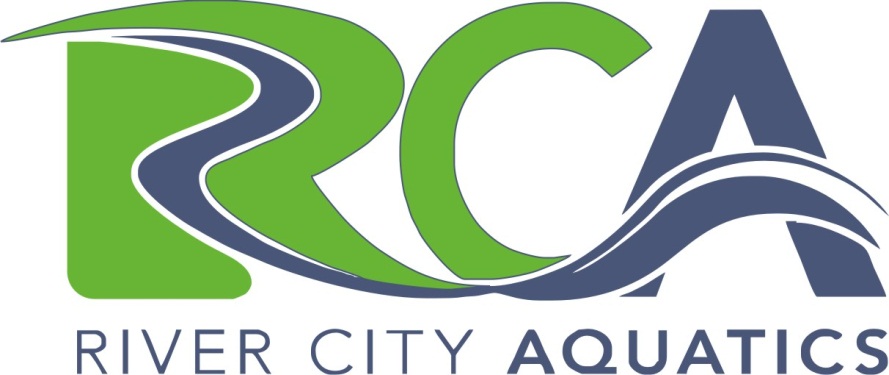 RCA Open Air ClassicSeptember 18-19, 2021Held under the Sanction of USA SwimmingOzark Swimming Sanction # TBDAcknowledgement of Covid-19 Risk
________________________________________________________________________________
 An inherent risk of exposure to COVID-19 exists in any public place where people are present. COVID-19 is an extremely contagious disease that can lead to severe illness and death. According to the Centers for Disease Control and Prevention, senior citizens and individuals with underlying medical conditions are especially vulnerable. USA Swimming, Inc. cannot prevent you (or your child(ren)) from becoming exposed to, contracting, or spreading COVID-19 while participating in USA Swimming sanctioned events. It is not possible to prevent against the presence of the disease. Therefore, if you choose to participate in a USA Swimming sanctioned event, you may be exposing yourself to and/or increasing your risk of contracting or spreading COVID-19.  

BY ATTENDING OR PARTICIPATING IN THIS COMPETITION, YOU VOLUNTARILY ASSUME ALL RISKS ASSOCIATED WITH EXPOSURE TO COVID-19 AND FOREVER RELEASE AND HOLD HARMLESS USA SWIMMING, OZARK SWIMMING, RIVER CITY AQUATICS, THE CITY OF CAPE GIRARDEAU, THE CAPE GIRARDEAU SCHOOL DISTRICT, AND EACH OF THEIR OFFICERS, DIRECTORS, AGENTS, EMPLOYEES, OR OTHER REPRESENTATIVES FROM ANY LIABILITY OR CLAIMS INCLUDING PERSONAL INJURIES, DEATH, DISEASE OR PROPERTY LOSSES, OR ANY OTHER LOSS, INCLUDING BUT NOT LIMITED TO CLAIMS OF NEGLIGENCE AND GIVE UP ANY CLAIMS YOU MAY HAVE TO SEEK DAMAGES, WHETHER KNOWN OR UNKNOWN, FORESEEN OR UNFORESEEN, IN CONNECTION THEREWITH.Athlete Name _______________________________________ (Please Print First and Last Name)
Athlete Signature ____________________________________ Date _______________________
Parent/Guardian Name _______________________________ (Please Print First and Last Name)Parent/Guard Signature _______________________________ Date _______________________GENERAL INFORMATION
________________________________________________________________________________Location	Central Municipal Pool		205 Caruthers		Cape Girardeau, MO 63701Directions	From I-55/Exit 96: Head east off the exit (William Street, or Rte. K). After approximately 1.5 miles, turn left at Kingshighway and go North. Turn right at the next stoplight (Independence). Go approximately two blocks and turn left on Clark Street. After turning on Clark Street, the pool bubble should be visible off to the right.Facility	Central Municipal Pool is 25 yards by 50 meters, equipped with a fully automated Colorado timing system.	Six, Eight or Ten lanes will be used for competition. The competition course has been certified in accordance with 104.2.2C(4). The copy of such certification is on file with USA Swimming. Continuous warm-up/warm-down space is provided during the competition.Contacts	Meet Directors:	John Dennis 	bellhud0308@yahoo.com	   573-275-1970
	Sabrina Ressel	alexial981@gmail.com	   573-587-4838
Entry Coordinator/Fees: 	Bobby Brewer	rcaheadcoach@gmail.com	   573-382-0609
Meet Referee: 	Jeff McCoskey	jmack6r@hotmail.com	   618-889-1672
Officials Coordinator: 	Christopher Theall	ctheall@rivercityaquatics.org 	   573-271-1383
Administrative Official:  	Rachel Theall 	rtheall@rivercityaquatics.org 	   573-270-9722
Safety Marshall: 	Brandy Thomas	bthomas783@gmail.com	   573-547-8680MEET DESCRIPTION
________________________________________________________________________________Rules 		All technical and administrative rules of USA Swimming will apply.All coaches must hold a valid USA Swimming Coach membership and capable of verifying that via DeckPass. All officials must have their current USA Swimming and certification cards displayed while on the pool deck.A swimmer attending a meet without a USA-S certified coach must report to the meet referee or meet director prior to warming up for each session in which the swimmer is participating. The swimmer will then be assigned to a coach on deck for each session of the meet the swimmer has entered.Use of audio or visual recording devices, including a cell phone, is not permitted in changing areas, restrooms, or locker rooms.Changing into or out of swimsuits other than in the locker rooms or other designated areas is prohibitedEligibility All swimmers must be athlete members of USA Swimming. ‘Applied for’ memberships will not be accepted.Any swimmer entered in the meet must be certified by a USA Swimming member coach as being 	proficient in performing a racing start or must start each race from within the water. When unaccompanied by a member-coach, it is the responsibility of the swimmer or the swimmer’s legal guardian to ensure compliance with this request.Swimmer’s age on Saturday, September 18, 2021 determines age for the meet.Format All events are conducted in an Open Age Group, but each age group will be scored separately for high point purposes (8&under, 9-10, 11-12, 13-14, 15&over). All events are timed finals and the meet will be pre-seeded. All events will be run using 10 lanes.  RCA has the sole discretion to switch to 8 or 6 lanes for any event should it be necessary to manage timelines properly.RCA has the sole discretion to add breaks between events to manage timelines appropriately.Relays Relay entries should include full first and last names of each relay participant when submitted with the entry file.  Any relay personnel changes should be turned into the computer desk at least 20 minutes prior to the start of each session. 
ENTRY INFORMATION
________________________________________________________________________________
Entry LimitsThe meet will be limited to 500 swimmers.No team entries will be split.Swimmers are limited to 4 individual events per day on Saturday and Sunday, 8 individual events for the entire meet, and one relay event per day.Deck entries may be accepted at the discretion of the meet referee. Proof of current USA Swimming membership will be required for consideration.  Deck entry fees will be the same as the regular meet entry fee (swimmer surcharge would also be required for a swimmer not already entered in the meet prior to the entry deadline). RCA has sole discretion to determine which entries to accept. First come, first serve is not a criteria for acceptance.  RCA has the sole discretion to limit or remove any event in order to provide reasonable timelines to keep them within USA Swimming guidelines.Entry Process River City Aquatics will only accept entries via e-mail in Hy-Tek Team Manager entry format. The TM event file is available for download on the Ozark Swimming website.Enter times in short course yards (SCY) only. SCM and LCM times must be converted.Send the entry file as an email attachment to rcaheadcoach@gmail.comConfirmation of receipt of entries will be by reply e-mail. If confirmation is not received within 2 business days, please contact Jason Cravens (Entry Coordinator). Confirmation of receipt of entries does not mean that entries are accepted into the meet.Entry changes will be allowed before the entry deadline providing that events or the meet are not full.Parents should make any entry request, or change request, via their team’s coach and/or team’s entry secretary.Entries will be accepted starting Wednesday, September 1, 2021 at 9:00am CT.All entries must be received by Friday, September 11, 2021 at 8:00pm CT.Payment Information$5.00 per swimmer per individual event$20.00 per relay team per relay event$15.00 surcharge per swimmer (includes $2.00 Ozark LSC surcharge)Please make checks payable to “River City Aquatics”Payment and a signed Meet Summary/Release Form must be received before the meet starts on Saturday September 18. Email Entry Summary:  Bobby Brewer, Entry Coordinator at rcaheadcoach@gmail.comSCORING AND AWARDS
________________________________________________________________________________
Scoring Individual event scoring will be to 16 places: 20-17-16-15-14-13-12-11-9-7-6-5-4-3-2-1.Relay events will not be scored. Each Individual event will be scored for the following age groups: 8&under, 9-10, 11-12, 13-14, 15-18    Awards High Point awards will be given to the top 3 male and top 3 female swimmers in each age group as follows:  A special award will be presented to the High Point winner and medals will be awarded to the 2nd through 3rd place swimmers in the High Point rankings in the age group.In the event of a tie in total number of points, a 100 IM swim off will be held to determine the High Point winner for that age group (swim off will only be used to determine the first place high point ranking).  Awards must be picked up by the team coach or team representative. No awards will be mailed.
OTHER
Heat Sheets The Psych Sheet will be posted on the meet website on or before Friday September 17, 2021.Heat sheets will be available for sale during the meet.Results Results will be posted at the pool during the meet.Final results will be available on the Ozark Swimming website and emailed to each team following the meet.Concessions and hospitality will be available during the meet by River City AquaticsWebsitesRiver City Aquatics Team website: http://www.rivercityaquatics.orgOzark Swimming website: https://www.teamunify.com/Home.jsp?_tabid_=0&team=czoslscUSA Swimming website: http://www.usaswimming.orgSCHEDULE OF EVENTSSaturday SessionWarm-ups at 10:00 AMSession starts at 11:00 AMSunday AM SessionWarm-ups at 10:00 AMSession starts at 11:00 AMWarm-up Sessions
We will split the team warm-up into two 25 minute sessions each day. Continuous Warm-up and Cool-Down space will be provided throughout the meet. ENTRY SUMMARY AND RELEASE FORMRCA Open Air Classic – September 14-15, 2019
USAS Sanction # This form is part of your entry and must be signed and returned for your entry to be accepted.Club: __________________________________________________________ Code: _________ LSC: __________
Address: _____________________________________________________________________________________
City: _________________________________________________ State: ___________ ZIP: ___________________
Head Coach: __________________________________________________ Phone: _________________________
Entry Contact: _________________________________________________ Phone: _________________________
E-mail:  _______________________________________________________________________________________ENTRY SUMMARYNumber of Swimmers entered . . . . . . . _______________ x $15.00   = ___________________
Number of individual event entries . . . . ______________   x $5.00  = ___________________
Number of relay event entries . . . . . . . . ______________  x $20.00 = ____________________
 Total amount entered . . . . . . . . . . . . . . . . . . . . . . . . . . . . . . . . . . . .  = ____________________MAKE CHECKS PAYABLE TO RIVER CITY AQUATICS AND BRING WITH THIS DOCUMENT TO THE MEETDo not send entries, disks, or paper backup with this form.River City Aquatics accepts only e-mail entries for this meet.RELEASEIt is understood and agreed that River City Aquatics, City of Cape Girardeau, Cape Girardeau School District, USA Swimming, and Ozark Swimming shall be free and held harmless from any liabilities or claims for damages arising by reasons of injuries due to anyone during the conduct of the meet. I certify that all individuals in the submitted entry files are registered athlete members of USA Swimming, and are eligible to participate in this event. I further certify that proper registration applications and fees have been submitted for entrants prior to completing this form and prior to the entry deadline.Signature: _____________________________________________________________________________________
Title: _________________________________________________________ Date: ___________________________GirlsEventBoys1Open 200 Free Relay23Open 50 Backstroke45Open 100 Breaststroke67Open 50 Freestyle89Open 100 Butterfly1011Open 200 Freestyle1213Open 100 Individual Medley14GirlsEventBoys15Open 200 Medley Relay1617Open 100 Freestyle1819Open 50 Breaststroke2021Open 100 Backstroke2223Open 50 Butterfly2425Open 200 Individual Medley26